МУНИЦИПАЛЬНОЕ УЧРЕЖДЕНИЕ«УПРАВЛЕНИЕ ОБРАЗОВАНИЯ»ЭЛЬБРУССКОГО МУНИЦИПАЛЬНОГО РАЙОНАКАБАРДИНО-БАЛКАРСКОЙ РЕСПУБЛИКИ361624, Кабардино-Балкарская Республика, город Тырныауз, проспект Эльбрусский, №-39Тел.4-39-25, e-mail: ruelbrus@yandex.ru  ПРИКАЗО поэтапном введении федерального государственного образовательного стандарта начального общего образования обучающихся с ограниченными возможностями здоровья и федерального государственного образовательного стандарта образования обучающихся с умственной отсталостью (интеллектуальными нарушениями).В соответствии с приказами и  письмом Министерства образования и науки Российской Федерации от 19.12.2014г. № 1598 «Об утверждении федерального государственного образовательного стандарта начального общего образования обучающихся с ограниченными возможностями здоровья», от 19.12.2014г. № 1599 «Об утверждении федерального государственного образовательного стандарта образования обучающихся с умственной отсталостью (интеллектуальными нарушениями)» (далее – ФГОС ОВЗ), приказом Министерства образования, науки  и по делам молодежи  КБР от 17 марта 2015 № 194 «Об утверждении  плана мероприятий по обеспечению введения федерального государственного образовательного стандарта начального общего образования обучающихся с ограниченными возможностями здоровья и федерального государственного образовательного стандарта образования обучающихся с умственной отсталостью (интеллектуальными нарушениями) и с целью поэтапного введения ФГОС ОВЗ в общеобразовательных организациях Эльбрусского муниципального района, реализующих адаптированные общеобразовательные программы для обучающихся с ограниченными возможностями здоровья, с 04.05.2016г., п р и к а з ы в а ю:1.Утвердить пилотные общеобразовательные организации, реализующие адаптированные общеобразовательные программы для обучающихся с ограниченными возможностями здоровья с  01. сентября 2016г.:        1.1.МОУ «Лицей №1 имени К. Отарова» г.п. Тырныауз;        1.2. МОУ «Гимназия №5» г.п. Тырныауз;        1.3. МОУ «СОШ №3» г.п. Тырныауз;        1.4. МОУ «СОШ №4 имени Т. Энеева» с.п. КенделенУтвердить состав муниципального координационного Совета по организации введения ФГОС НОО ОВЗ  (приложение 1).Утвердить Положение о муниципальном координационном Совете по организации введения ФГОС НОО ОВЗ  (приложение 2).Утвердить муниципальный план основных мероприятий по организации введения ФГОС НОО ОВЗ.5.Назначить муниципальным куратором по введению ФГОС НОО ОВЗ            Ахкубекову Ж.К. ведущего специалиста аппарата управления образования 6.Контроль исполнения настоящего приказа оставляю за собой.Начальник Управления образования                                       С.С. Моллаев                                                                     Приложение 1                                                                          к приказу Управления образования                                                                     от 04.05.2016г.  № 80Состав муниципального координационного Совета по организации введения ФГОС НОО ОВЗПредседатель: С.С. Моллаев – начальник Управления образования;Заместитель председателя: Ж. К. Ахкубекова – ведущий специалист Управления образования;Члены Совета: Хутуева Л.Ш. – директор МОУ «СОШ №3» г.п. Тырныауз;                        Моллаева З.М. – ведущий специалист  Управления образования;              Лихов М. А. – директор МОУ «МОУ «Лицей №1 имени К. Отарова» г.п. Тырныауз;              Моллаева Ф.Ч. – директор  МОУ «Гимназия №5» г.п. Тырныауз;              Энеева Л.Х. – директор МОУ «СОШ №4 имени Т. Энеева» с.п. Кенделен                                                                                      Приложение 2                                                                          к приказу Управления образования                                                                     от 04.05.2016г. №80Положение о муниципальном координационном Совете по организации введения федерального государственного образовательного стандарта начального общего образования обучающихся с ограниченными возможностями здоровья и федерального государственного образовательного стандарта образования обучающихся с умственной отсталостью (интеллектуальными нарушениями)I Общие положения1.1.Муниципальный координационный Совет (далее – Совет)  по организации введения ФГОС НОО для обучающихся с ограниченными возможностями здоровья и ФГОС НОО для обучающихся с умственной отсталостью (интеллектуальными нарушениями) создается при Управлении образования на период введения ФГОС ОВЗ и ФГОС УО в целях информационного и  научно-методического сопровождения этого процесса. 1.2.Совет в своей деятельности руководствуется Конституцией Российской Федерации, Федеральными законами Российской Федерации «Об основных гарантиях прав ребенка в Российской Федерации», «Об общих принципах организации местного самоуправления в Российской Федерации», Законом Российской Федерации «Об образовании», типовыми положениями об образовательных организациях соответствующих типов и видов и иными нормативно-правовыми актами Российской Федерации, КБР, Эльбрусского муниципального района,  а также настоящим Положением. 1.3.Состав Совета определяется из числа представителей Управления образования, руководителей образовательных организаций и утверждается приказом начальника Управления образования. 1.4.Возглавляет Совет председатель.                        II Задачи Совета2.1.Основными задачами Совета являются:- формирование  состава рабочих групп по введению ФГОС ОВЗ и ФГОС УО на уровне начального общего образования в общеобразовательных организациях;-  информационная и научно-методическая поддержка разработки и реализации комплексных и единичных мероприятий введения ФГОС ОВЗ и ФГОС УО в общеобразовательных организациях;- экспертиза единичных и комплексных мероприятий введения ФГОС ОВЗ и ФГОС УО в общеобразовательных организациях;- утверждение плана (программы, системы) основных мероприятий по подготовке и введению ФГОС ОВЗ и ФГОС УО, реализации комплексных мероприятий введения ФГОС ОВЗ и ФГОС УО в общеобразовательных организациях;- утверждение результатов экспертизы единичных мероприятий введения ФГОС ОВЗ и ФГОС УО в общеобразовательных организациях;- представление информации о результатах введения ФГОС ОВЗ и ФГОС УО в общеобразовательных организациях.                      III Функции Совета3.1.Совет в целях выполнения возложенных на него задач:- формирует перечень критериев экспертной оценки результатов деятельности педагогов и их объединений по введению ФГОС ОВЗ и ФГОС УО;- изучает  опыт введения ФГОС ОВЗ и ФГОС УО в общеобразовательных организациях;- обеспечивает необходимые условия для реализации  мероприятий при введении ФГОС ОВЗ и ФГОС УО;- принимает участие в разрешении конфликтов при введении ФГОС ОВЗ и ФГОС УО;- периодически информирует общественность о ходе и результатах введения ФГОС ОВЗ и ФГОС УО;- принимает решения в пределах своей компетенции по рассматриваемым вопросам.     IV Порядок работы Совета4.1.Совет является коллегиальным органом. Численный и списочный состав Совета утверждается приказом начальника Управления образования на текущий учебный год. 4.2.Общее руководство Советом осуществляет председатель Совета. 4.3.Председатель Совета:- открывает и ведет заседания Совета;- осуществляет подсчет результатов голосования;- подписывает от имени и по поручению Совета запросы, письма, постановления Совета;- отчитывается о работе Совета.4.4.Из своего состава на первом заседании Совет избирает секретаря Совета. 4.5.Секретарь Совета ведет протоколы заседаний Совета. Протоколы Совета носят открытый характер и доступны для ознакомления. 4.6.Члены Совета обязаны:- присутствовать на заседаниях Совета;- голосовать по обсуждаемым вопросам; - исполнять поручения в соответствии с решениями Совета. 4.7.Члены Совета имеют право:- знакомиться с материалами и документами, поступающими в Совет;- участвовать в обсуждении повестки дня, вносить предложения по повестке дня;- в письменном виде высказывать особые мнения; - ставить на голосование предлагаемые ими вопросы. 4.8.Вопросы, выносимые на голосование, принимаются большинством голосов от численного состава Совета.4.9.По достижении Советом поставленных перед ним задач и по окончании срока его деятельности председатель Совета сшивает все документы Совета и сдает их на хранение. V Права Совета5.1.Совет имеет право:- вносить на рассмотрение вопросы, связанные с разработкой и реализацией процесса введения ФГОС ОВЗ и ФГОС УО;- вносить предложения в проекты решений по вопросам, относящимся к ведению Совета;- выходить с предложениями по вопросам, относящимся к ведению Совета;- требовать от лиц, ответственных за мероприятия, необходимые справки и документы, относящиеся к деятельности Совета;- привлекать иных специалистов для выполнения   отдельных поручений.                 VI Ответственность Совета6.1.Совет несет ответственность:- за объективность  и качество экспертизы комплексных и единичных мероприятий введения ФГОС ОВЗ и ФГОС УО в соответствии с разработанными критериями;- за своевременность представления информации о результатах введения ФГОС ОВЗ и ФГОС УО;- за качество и своевременность информационной и научно-методической поддержки реализации единичных мероприятий введения ФГОС ОВЗ и ФГОС УО;- за своевременное выполнение решений, относящихся к введению ФГОС ОВЗ и ФГОС УО, плана (программы, системы) основных мероприятий реализации комплексных и единичных мероприятий введения ФГОС ОВЗ и ФГОС УО;- компетентность принимаемых решений.Муниципальнэ IуэхущIапIэКъэбэрдей-Балъкъэр Республикэми Эльбрус муниципальнэ куейм щIэныгъэмкIэ и управленэ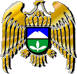 Муниципал учреждениеКъабарты-Малкъар РеспубликаныЭльбрус муниципал районну билимбериу управлениясы04.05. 2016г.                                .№ 80 .                    